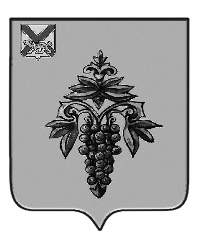 ДУМА ЧУГУЕВСКОГО МУНИЦИПАЛЬНОГО ОКРУГА Р Е Ш Е Н И ЕРассмотрев Предложение № 60 от 03 ноября 2023 года Федеральной службы по надзору в сфере защиты прав потребителей и благополучия человека «О мерах по улучшению условий отдыха и оздоровления детей в 2024 году», представленное начальником территориального отдела Управления Роспотребнадзора по Приморскому краю в г. Арсеньеве (главный государственный санитарный врач по г. Арсеньеву, Анучинскому, Чугуевскому и Яковлевскому району М.М.Вязовик), заслушав информацию Об организации летней занятости  и  отдыха несовершеннолетних на территории Чугуевского муниципального района, представленную заместителем главы администрации – начальник управления образования Чугуевского муниципального округа (Олег В.С.), Дума Чугуевского муниципального округаРЕШИЛА:	1. Принять к сведению Предложение № 60 от 03 ноября 2023 года Федеральной службы по надзору в сфере защиты прав потребителей и благополучия человека «О мерах по улучшению условий отдыха и оздоровления детей в 2024 году» (прилагается).2.  Принять к сведению Информацию Об организации летней занятости и отдыха несовершеннолетних на территории Чугуевского муниципального района (прилагается).	3. Направить настоящее решение в Территориальный отдел Управления Федеральной службы по надзору в сфере защиты прав потребителей и благополучия человека по Приморскому краю в г. Арсеньеве.Председатель ДумыЧугуевского муниципального округа				         Е.В. ПачковПриложениек решению Думы Чугуевского муниципального округа от 01.12.2023 № 533Информацияоб организации летней занятости и отдыха несовершеннолетних  На территории Чугуевского муниципального округа в 2023 организована работа:- 17 лагерей с дневным пребыванием детей на базе образовательных организаций для обучающихся в возрасте от 6,5 до 15 лет со сроком пребывания детей 21 календарный день, охватом 1360 детей: 1 смена – в период с 01 июня по 22 июня 2023 года– 642 человека;2 смена – в период с 26 июня по 16 июля 2023 года – 718 человек. - летние смены на базе МБУ ДО «Детско-юношеский центр»:1 смена с 1 июня по 22 июня 2023 года – 70 человек;2 смена с 26 июня по 16 июля 2023 года – 45 человек.Организован выезд:- 2 обучающихся МКОУ СОШ №8 с.Уборка в период с 3 июня по 16 июня 2023 года в профильную смену по дополнительной образовательной программе «Юные инспектора дорожного движения» на базе спортивно-туристической базы «Волна» п.Тавричанка;- 2 обучающихся МКОУ СОШ №15 с.Соколовка в период с 21 июня по 4 июля 2023 года в профильную смену по дополнительной образовательной программе военно-патриотической направленности «Казачий сполох» на базе спортивно-туристической базы «Волна» п.Тавричанка. В летнее каникулярное время организовано временно трудоустроено 150 обучающихся в возрасте от 14 до 18 лет в 15 образовательных организациях, что составляет 20,98% охвата этой категории (АППГ – 135 обучающихся, 13 ОО, 18,5%). Реализовывалась региональная краеведческая программа «Моя малая Родина». В ходе смены ребята путешествовали по тропам родных мест: «Мой дом родной»; «Мои земляки»; «Мы - будущее малой Родины».217 ребят из 9 лагерей с дневным пребыванием детей приняли участие  в  мастер-классах технической направленности «Инженерные каникулы», проведенные КГАУДО «Региональный  модельный центр Приморского края», организованных в 4 образовательных организациях: СОШ им.А.А.Фадеева с.Чугуевка, СОШ № 6 с.Самарка, СОШ № 9 с.Каменка, СОШ № 15 с.Соколовка.         За счет средств муниципального бюджета на проведение летней оздоровительной компании - 737 344 руб. 01 коп., в том числе:- энтомологическое обследование и акарицидную обработку территории от клеща и дератизация помещений; лабораторные исследования работников на рото, норо, аденовирусный антиген;  на страхование детей от несчастного; приобретение ГСМ для подвоза детей;-оплату услуг по приготовлению пищи.На трудоустройство подростков в возрасте от 14 до 18 лет в летнее каникулярное время – 895 819 руб. 91 коп.Всего за счет средств муниципального бюджета освоено – 1 633 163 руб. 92 коп.          За счет краевого бюджета = 3 533 336 руб. 30 коп., в том числе:- оплата стоимости набора продуктов питания для детей находящихся в лагерях с дневным пребыванием – 3 290 293 руб. 80 коп.;- на компенсацию родителям части расходов на оплату путевок в организациях, оказывающих услуги отдыха и оздоровления детей – 243 042 руб. 50 коп.В 2024 году на территории Чугуевского муниципального округа  планируется организовать 15 лагерей с дневным пребыванием детей на базе образовательных организаций для обучающихся в возрасте от 6,5 до 15 лет со сроком пребывания детей 21 календарный день  с режимом работы с 9.00ч .до 17.00ч. и с организацией  3-хразового питания  (завтрак, обед, полдник). По рекомендациям Роспотребнадзора планируется провести 3 смены с охватом 1564 ребенка. При условии проведения 3 смены остро стоит вопрос, что педагогические работники образовательных организаций, которые в летний каникулярный период являются воспитателями в лагерях с дневным пребыванием детей, не успевают отгулять свой очередной отпуск, который составляет 64 календарных дня.Для решения данного вопроса необходимо привлечь сторонних вожатых для работы в лагерях с дневным пребыванием детей на базе образовательных организаций, предусмотрев в бюджете округа дополнительные финансовые средства на их оплату труда. За счет средств муниципального бюджета на проведение летней оздоровительной компании  выделено 1 000 000 руб. 00 коп., в том числе:- энтомологическое обследование и акарицидную обработку территории от клеща и дератизация помещений; лабораторные исследования работников на рото, норо, аденовирусный антиген;  на страхование детей от несчастного;приобретение ГСМ для подвоза детей; оплату услуг по приготовлению пищи.   На трудоустройство подростков в возрасте от 14 до 18 лет в летнее каникулярное время – 931 321 руб. 00 коп. Всего за счет средств муниципального бюджета  будет освоено – 1 931 321 руб. 00 коп.           За счет краевого бюджета = 6 534 230 руб. 00 коп., в том числе:- оплата стоимости набора продуктов питания для детей находящихся в лагерях с дневным пребыванием – 6 134 230 руб. 00 коп.;- на компенсацию родителям части расходов на оплату путевок в организациях, оказывающих услуги отдыха и оздоровления детей – 400 000 руб. 00 коп.от 01.12.2023 № 533  О Предложении Территориального отдела Управления Роспотребнадзора по Приморскому краю в г. Арсеньеве «О мерах по улучшению условий отдыха и оздоровления детей в 2023 году»О Предложении Территориального отдела Управления Роспотребнадзора по Приморскому краю в г. Арсеньеве «О мерах по улучшению условий отдыха и оздоровления детей в 2023 году»О Предложении Территориального отдела Управления Роспотребнадзора по Приморскому краю в г. Арсеньеве «О мерах по улучшению условий отдыха и оздоровления детей в 2023 году»